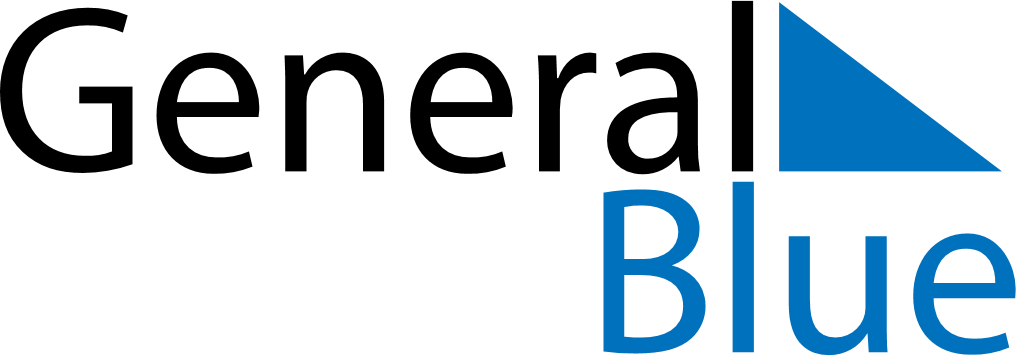 November 2024November 2024November 2024November 2024November 2024November 2024Sorumsand, Viken, NorwaySorumsand, Viken, NorwaySorumsand, Viken, NorwaySorumsand, Viken, NorwaySorumsand, Viken, NorwaySorumsand, Viken, NorwaySunday Monday Tuesday Wednesday Thursday Friday Saturday 1 2 Sunrise: 7:37 AM Sunset: 4:19 PM Daylight: 8 hours and 42 minutes. Sunrise: 7:40 AM Sunset: 4:17 PM Daylight: 8 hours and 37 minutes. 3 4 5 6 7 8 9 Sunrise: 7:42 AM Sunset: 4:14 PM Daylight: 8 hours and 31 minutes. Sunrise: 7:45 AM Sunset: 4:11 PM Daylight: 8 hours and 26 minutes. Sunrise: 7:47 AM Sunset: 4:09 PM Daylight: 8 hours and 21 minutes. Sunrise: 7:50 AM Sunset: 4:06 PM Daylight: 8 hours and 16 minutes. Sunrise: 7:52 AM Sunset: 4:04 PM Daylight: 8 hours and 11 minutes. Sunrise: 7:55 AM Sunset: 4:02 PM Daylight: 8 hours and 6 minutes. Sunrise: 7:57 AM Sunset: 3:59 PM Daylight: 8 hours and 1 minute. 10 11 12 13 14 15 16 Sunrise: 8:00 AM Sunset: 3:57 PM Daylight: 7 hours and 56 minutes. Sunrise: 8:03 AM Sunset: 3:54 PM Daylight: 7 hours and 51 minutes. Sunrise: 8:05 AM Sunset: 3:52 PM Daylight: 7 hours and 47 minutes. Sunrise: 8:08 AM Sunset: 3:50 PM Daylight: 7 hours and 42 minutes. Sunrise: 8:10 AM Sunset: 3:48 PM Daylight: 7 hours and 37 minutes. Sunrise: 8:13 AM Sunset: 3:46 PM Daylight: 7 hours and 32 minutes. Sunrise: 8:15 AM Sunset: 3:43 PM Daylight: 7 hours and 28 minutes. 17 18 19 20 21 22 23 Sunrise: 8:18 AM Sunset: 3:41 PM Daylight: 7 hours and 23 minutes. Sunrise: 8:20 AM Sunset: 3:39 PM Daylight: 7 hours and 19 minutes. Sunrise: 8:23 AM Sunset: 3:37 PM Daylight: 7 hours and 14 minutes. Sunrise: 8:25 AM Sunset: 3:35 PM Daylight: 7 hours and 10 minutes. Sunrise: 8:27 AM Sunset: 3:33 PM Daylight: 7 hours and 6 minutes. Sunrise: 8:30 AM Sunset: 3:32 PM Daylight: 7 hours and 1 minute. Sunrise: 8:32 AM Sunset: 3:30 PM Daylight: 6 hours and 57 minutes. 24 25 26 27 28 29 30 Sunrise: 8:34 AM Sunset: 3:28 PM Daylight: 6 hours and 53 minutes. Sunrise: 8:37 AM Sunset: 3:26 PM Daylight: 6 hours and 49 minutes. Sunrise: 8:39 AM Sunset: 3:25 PM Daylight: 6 hours and 45 minutes. Sunrise: 8:41 AM Sunset: 3:23 PM Daylight: 6 hours and 42 minutes. Sunrise: 8:43 AM Sunset: 3:22 PM Daylight: 6 hours and 38 minutes. Sunrise: 8:45 AM Sunset: 3:20 PM Daylight: 6 hours and 34 minutes. Sunrise: 8:47 AM Sunset: 3:19 PM Daylight: 6 hours and 31 minutes. 